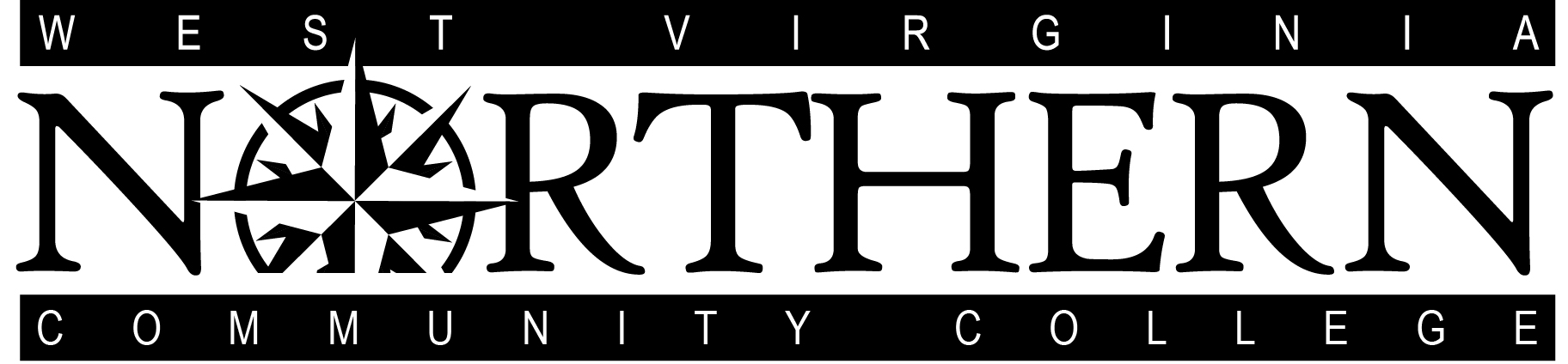 Classified Staff CouncilJuly 23, 2015 Meeting MinutesCall to Order – 2:05Attendance- Shannon Payton, Melanie Baker, Shelley DeLuca, Jacqui Hores,                          Thomas Queen (guest),  Jenna Derrico (guest)Approval of Minutes – Tabled None AvailableOld BusinessConstitution – Jenna Derrico provided copies of the constitution that the previous council members had been working on. After discussion it was decided to wait for the next meeting to provide opportunity for more of CSC to comment. New BusinessUpcoming Meeting Schedule – Tentatively set for the 3rd Thursday of the month at 2pm. Council Procedures – Shannon Payton stated that she would like all agenda items to be submitted by one week prior to all meetings.  She will also like all minutes to be email out to CSC members one week following the meeting for review. Council Objectives - TabledVacancies – three vacancies currently exist. Shannon Payton stated that she would like to have these filled prior to the next meeting. ReportsACCE – Melanie Baker discussed the leadership conference 
Northern was unable to participate this year. Melanie Baker will also send minutes when they are available.BOG – The meeting is set for the end of August. Melanie Baker also stated that CSC is set to present at the September 24th meeting.Institutional Committees – No ReportsBudgetEnrollments ManagementFinancial Aid CommitteeIT CommitteeLibrary / LRCPresident’s CouncilProfessional Development CommitteeRetention CommitteeRules CommitteeSafety and Security CommitteeTextbook Affordability CommitteeOtherShannon Payton will be scheduling a time to meet with Dr. Riley and Peggy Carmichael regarding CSC. She will also check on binders for council. Invite Dr. Riley to our next meeting. Adjournment -  3:20 pm 